УДК 311.2СТАТИСТИЧЕСКИЙ АНАЛИЗ РАСПРЕДЕЛЕНИЯ
ЗЕМЕЛЬНОГО ФОНДА ПО КАТЕГОРИЯМ ЗЕМЕЛЬ
РЕСПУБЛИКИ АДЫГЕЯЕ. В. Яроцкая, канд. экон. наук, профессор кафедры землеустройства и земельного кадастра К. А. Белокур, канд. техн. наук, доценткафедры землеустройства и земельного кадастра Р. Б. Натах, магистрант землеустроительного факультета Кубанский государственный аграрный университет имени И. Т. Трубилина, г. КраснодарАннотация: изменения, которые происходят в структуре земельного фонда регионов необходимо контролировать, выявлять причины изменений, планировать (…)Ключевые слова: земельный фонд, категории земель, статистический анализ, ряды динамики.STATISTICAL ANALYSIS OF LAND FUND DISTRIBUTION
BY CATEGORIES OF THE REPUBLIC OF ADYGEAE. V. Yarotskaya, сandidate of economics, professorof the Department of
Land Management and Land CadastreK. A. Belokur, candidate of technical sciences, assistant professorof the Department of
Land Management and Land CadastreR. B. Natah, student in the master’s programme
of the Faculty of Land Management Kuban State Agrarian University,
KrasnodarAbstract: changes that occur in the structure of the land Fund of the regions must be monitored, the reasons for changes identified, and planned (…)Keywords: land Fund, land categories, statistical analysis, dynamics series, correlation analysis.Традиционно структуру земельного фонда составляют семь категорий земель. Однако, площадь некоторых категорий не отражается в структуре земельного фонда, так как соответствующие земли отсутствуют, в силу специфики территории  (…)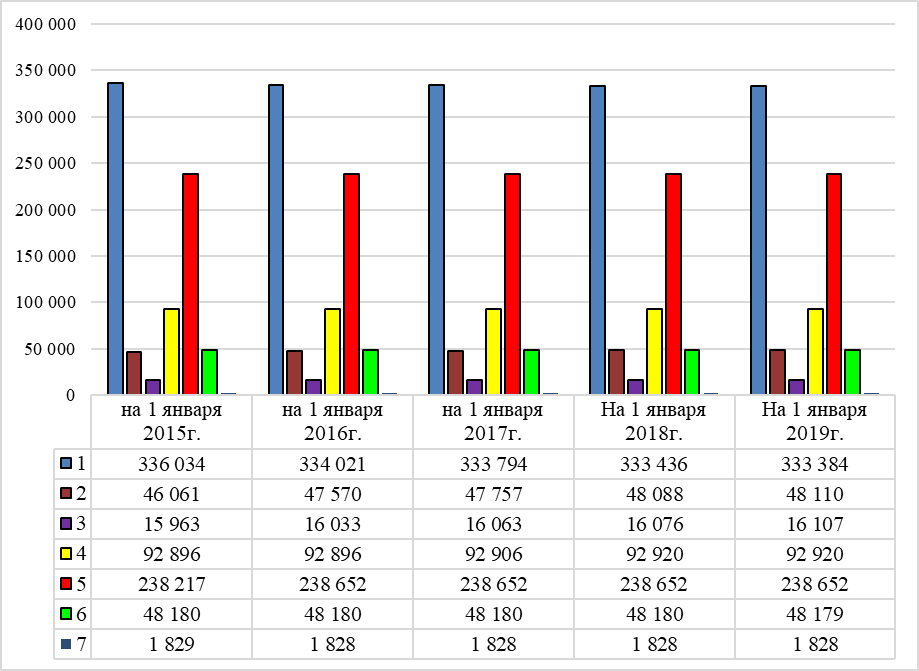 Рисунок 1 – Распределение земельного фонда по категориям Республики Адыгея
за период 2015–2019 гг., га [2]Примечание: под номерами представлены категории земель: 1 – сельскохозяйственного назначения; 2 – населенных пунктов; 
3 – промышленности, транспорта, связи и иного специального назначения; 
4 – особо охраняемых территорий и объектов; 5 – лесного фонда; 
6 – водного фонда; 7 – запасаТаблица 3 –	Средние значения темпов роста площадей земель по категориям 
в Республике Адыгея за 2015–2019 гг., %Так, был проведен всесторонний статистический анализ распределения земельного фонда по категориям земель Республики Адыгее. Определена динамика изменения площади земель по категориям во времени, также дан анализ взаимосвязи между наличием земель различных категорий Республики. Данные проведенного анализа можно использовать в материалах территориального планирования Адыгеи в целом, так и ее муниципальных образований.Список литературыДоклад о состоянии и использовании земель Республики Адыгея Официальный сайт Росреестра [Электронный ресурс]. – Режим доступа : https://rosreestr.ru/site/open-service/statistika-i-analitika/otchety-obzory-doklady/ (дата обращения: 01.03.2020)Федоренко Д. Н. Порядок применения правил землепользования и застройки муниципального образования и внесения изменений в них / Д. Н. Федоренко, К. А. Белокур // Сolloquium-journal. – 2019. – № 26–2 (50). – С. 128–129.Хабаров Д. А. Исследование распределения земель по категориям с помощью методов корреляционного анализа / Д. А. Хабаров // Известия высших учебных заведений : геодезия и аэрофотосъемка. – 2017. – № 6. – С. 44–48.Яроцкая Е. В. Корреляционно-регрессионный анализ влияния социально-экономических факторов на кадастровую стоимость земельных участков под объектами инженерной инфраструктуры. В 2 ч. / Е. В. Яроцкая, К. В. Шумаева // Информационные технологии в науке, управлении, социальной сфере и медицине : материалы V Междунар. науч. конф.  / под ред. О. Г. Берестневой, А. А. Мицеля, В. В. Спицына, Т. А. Гладковой. – Томск : Национальный исследовательский Томский политехнический университет. – 2018. – С. 177–183.Яроцкая Е. В. Экономико-математические методы и моделирование : учеб. пособие / Е. В. Яроцкая. – Краснодар : КубГАУ, 2017. – 176 с.ПоказательКатегории земельКатегории земельКатегории земельКатегории земельКатегории земельКатегории земельКатегории земельПоказатель1234567Средний темп роста99,80101,09100,22100,01100,05100,00100,00Примечание: номера категорий земель совпадают с номерами категорий на рисунке 1.Примечание: номера категорий земель совпадают с номерами категорий на рисунке 1.Примечание: номера категорий земель совпадают с номерами категорий на рисунке 1.Примечание: номера категорий земель совпадают с номерами категорий на рисунке 1.Примечание: номера категорий земель совпадают с номерами категорий на рисунке 1.Примечание: номера категорий земель совпадают с номерами категорий на рисунке 1.Примечание: номера категорий земель совпадают с номерами категорий на рисунке 1.Примечание: номера категорий земель совпадают с номерами категорий на рисунке 1.